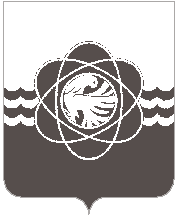 57 сессии четвёртого созываот 20.11.2018 № 473Рассмотрев предложение Администрации муниципального образования «город Десногорск» Смоленской области от 15.11.2018 № 11149, учитывая рекомендации постоянной депутатской комиссии планово-бюджетной, по налогам, финансам и инвестиционной деятельности, Десногорский городской СоветР Е Ш И Л:1. Установить на 2019 год компенсационные выплаты на горячие завтраки для обучающихся 1-4 классов в муниципальных бюджетных общеобразовательных                       организациях 30,83 рублей в день на одного обучающегося.            2.	Установить компенсационные доплаты в муниципальных бюджетных общеобразовательных организациях в 2019 году на горячие завтраки для обучающихся                  5-11 классов из малоимущих семей в размере 3,83 руб. на одного обучающегося.            3.	Установить, что источником финансирования компенсационных выплат на питание  детей в муниципальных бюджетных общеобразовательных организациях является местный бюджет.4.	Настоящее решение вступает в силу с 1 января 2019 года.5.	Муниципальным общеобразовательным организациям размещать информацию о предоставлении выплат в Единой государственной информационной системе социального обеспечения.         6.	Настоящее решение опубликовать в газете «Десна».Об установлении компенсационных выплат на питание обучающихся в муниципальных бюджетных общеобразовательных организациях на 2019 годПредседатель                                                                    Глава    муниципального     образованияДесногорского городского Совета                                 «город Десногорск» Смоленской области                                     В.Н. Блохин                                                                                   А.Н. Шубин